OAJ Päijät-Hämeen alueyhdistyksen hallituksen vuoden viimeinen kokous 1.12.2020Hallitus kävi läpi selvitystä alueyhdistysten toiminnan vaikuttavuudesta. Keskustelimme hallituksen kesken mm. jäsenryhmien välisestä yhteistyöstä. Ratkaisukeskeisinä toimenpide-ehdotuksina mm. tiedotuksen lisääminen, avoimuus ja yhteisen opettajuuden korostaminen.Kuntavaalit 2021 ja niissä vaikuttaminen on ensi kevään tärkeä painopistealue kaikissa paikallis- ja opettajayhdistyksissä. Yhdistyksiin on tulossa tietoa asiaan liittyen.Keskustelua vaikuttamisen mahdollisuuksista poikkeusoloissa, ideointia miten saamme yhteyden työnantajiin ja alueen kansanedustajiin.Ajankohtaiset edunvalvonta-asiat käsiteltiin pääluottamusmiesten puheenvuoroissa.Monivuotinen hallitusaktiivi Airi Aikio jää pois hallitustehtävistä. Lämmin kiitos Airille sitoutumisesta yhteisiin asioihin.Alkuvuoden ensimmäisiä tapahtumia ovat 26.1. Eläkekoulutus ja 27.1. Viestintäkoulutus Opettaja otsikoissa, pedagogi pinteessä      Joulun iloa, valoa ja rauhaa!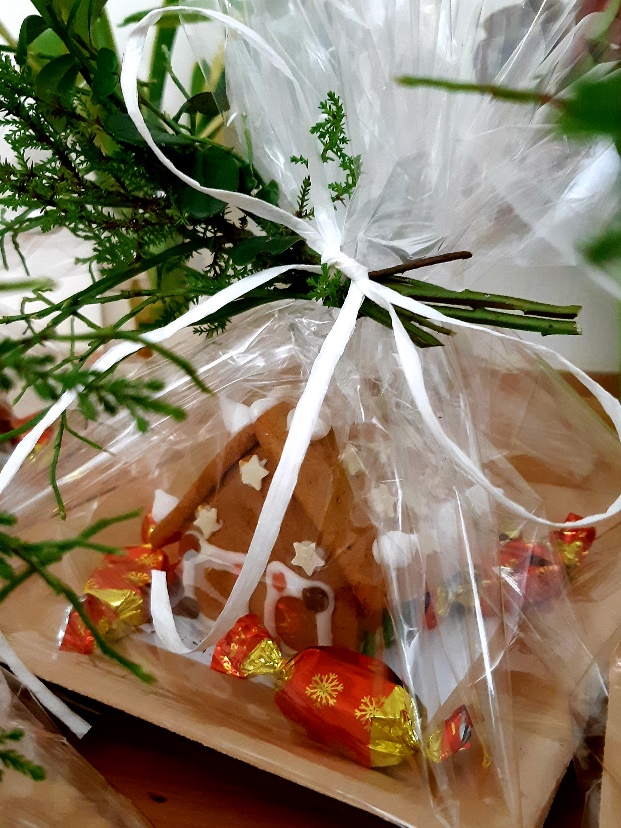 